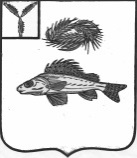    АДМИНИСТРАЦИЯЕРШОВСКОГО МУНИЦИПАЛЬНОГО   РАЙОНА САРАТОВСКОЙ ОБЛАСТИПОСТАНОВЛЕНИЕ          От   24.12.2018г._________   № __1086_________г. ЕршовО внесении изменений в постановление администрации Ершовскогомуниципального района от 29.12.2015г.  №1297      Руководствуясь Уставом  Ершовского муниципального района  Саратовской области,  администрация Ершовского муниципального района   ПОСТАНОВЛЯЕТ:      1.Внести в постановление администрации Ершовского муниципального района от 29.12.2015г. №1297 «Об утверждении положения об оплате труда работников муниципальных учреждений централизованных бухгалтерий Ершовского муниципального района» следующие изменения:       -приложение №1 к Положению об оплате труда работников муниципальных учреждений централизованных бухгалтерий Ершовского муниципального района изложить в новой редакции согласно приложению.     2.Настоящее постановление вступает в силу с момента подписания и распространяется на правоотношения возникшие с 01.01.2019г.Глава Ершовского муниципального района                              С.А.ЗубрицкаяПриложение к постановлению  администрации Ершовского муниципального района  от 24.12.2018г.   № 1086Приложение №1 к положению об оплате труда работников муниципальных учреждений централизованных бухгалтерий Ершовского муниципального районаРазмеры окладов работников муниципальных учреждений централизованных бухгалтерий№п/пнаименование должностидолжностной оклад1.Руководитель67742.Главный бухгалтер62543.заместитель главного бухгалтера58794.заместитель главного бухгалтера по экономическим вопросам58795.Руководитель расчетной группы учета54846.Руководитель финансовой группы учета54847.Руководитель материальной группы учета54848.Юрисконсульт51459.Ведущий экономист496310.Ведущий бухгалтер496311.Бухгалтер 1 категории444312.Специалист по информационным технологиям4443